2023年部门预算目   录第一部分  部门概况 一、主要职能二、机构设置三、部门预算部门构成第二部分  部门预算表一、收支总表二、收入总表三、支出总表四、财政拨款收支总表五、一般公共预算支出表六、一般公共预算基本支出表七、一般公共预算“三公”经费支出表八、政府性基金预算支出表第三部分  部门预算情况说明第四部分  名词解释第一部分　部门概况一、主要职能日月藏族乡中心学校是一所九年一贯制学校，完成教育教学、教学研究活动并保证教育教学质量。维护教职工利益，保障教职工合法权益，以教职工和学生的人生幸福和生命质量作为重点。我校以“立德树人、质量强校”为办学总目标引领学校各项事业发展，营造了“幸福教师，快乐学生，和谐校园”的育人氛围，各项工作取得了新突破。二、机构设置2023年度预算编制范围包括各级预算单位1个，其中二级预算单位1个。内设校长1人，副校长3人，主任5人；下设学校办公室、教务处、德育处、总务处等。机构当年无变化。三、部门预算部门构成纳入湟源县日月藏族乡中心学校2023年部门预算编制范围的二级预算部门包括：第二部分  部门预算表（注：此表为空表）（注：此表为空表）第三部分  部门预算情况说明一、关于湟源县日月藏族乡中心学校2023年部门收支预算情况的总体说明按照综合预算的原则，湟源县日月藏族乡中心学校所有收入和支出均纳入部门预算管理。收入包括：一般公共预算拨款收入2617.96万元，政府性基金预算拨款收入1.50万元，上年结转62.08万元；支出包括：教育支出1744.11万元，社会保障和就业支出507.14万元，卫生健康支出275.31万元，住房保障支出153.48万元，其他支出1.50万元。湟源县日月藏族乡中心学校2023年收支总预算2681.54万元。二、关于湟源县日月藏族乡中心学校2023年部门收入预算情况说明湟源县日月藏族乡中心学校2023年收入预算2681.54万元，其中：上年结转62.08万元，占2.32%；一般公共预算拨款收入2617.96万元，占97.63%；政府性基金预算拨款收入1.50万元，占0.06%。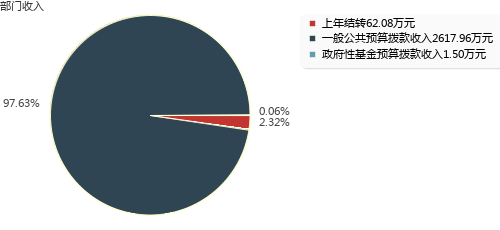 三、关于湟源县日月藏族乡中心学校2023年部门支出预算情况说明湟源县日月藏族乡中心学校2023年支出预算2681.54万元，其中：基本支出2329.74万元，占86.88%；项目支出351.80万元，占13.12%。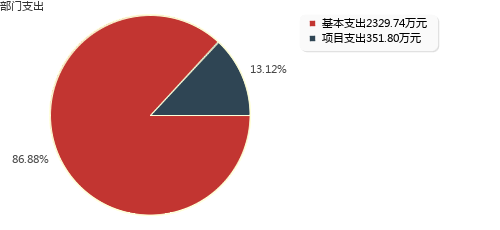 四、关于湟源县日月藏族乡中心学校2023年财政拨款收支预算情况的总体说明湟源县日月藏族乡中心学校2023年财政拨款收支总预算2681.54万元，比上年增加194.74万元，主要是教师人数增加、退休人数增加、学生人数增加、社保缴费基数调整增加、住房公积金基数调整增加。收入包括：一般公共预算拨款收入2617.96万元，上年结转62.08万元；政府性基金预算拨款收入1.50万元，上年结转0.00万元。支出包括： 教育支出1744.11万元， 社会保障和就业支出507.14万元， 卫生健康支出275.31万元， 住房保障支出153.48万元， 其他支出1.50万元。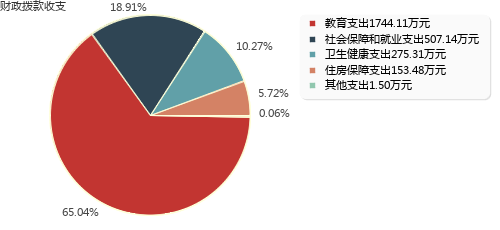 五、关于湟源县日月藏族乡中心学校2023年一般公共预算当年拨款情况说明（一）一般公共预算当年拨款规模变化情况。湟源县日月藏族乡中心学校2023年一般公共预算当年拨款2617.96万元,比上年增加131.16万元，主要是教师人数增加、退休人数增加、学生人数增加、社保缴费基数调整增加、住房公积金基数调整增加。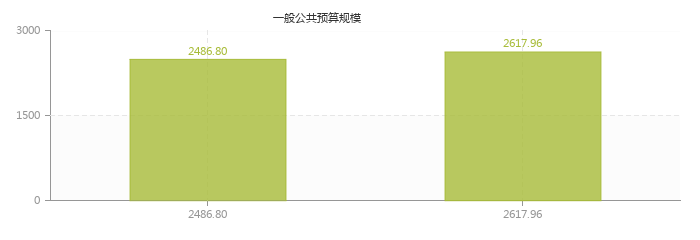 （二）一般公共预算当年拨款结构情况。教育支出1682.03万元，占64.25%；社会保障和就业支出507.14万元，占19.37%；卫生健康支出275.31万元，占10.52%；住房保障支出153.48万元，占5.86%。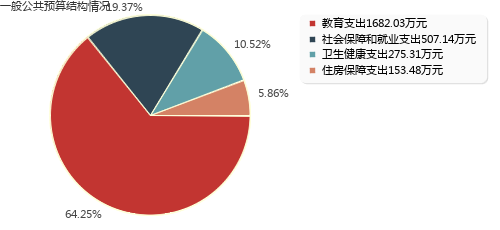 （三）一般公共预算当年拨款具体使用情况。1、教育支出（类）普通教育（款）学前教育（项）2023年预算数为5.10万元，比上年减少5.50万元，下降51.89%。主要是幼儿园走教点撤并。2、教育支出（类）普通教育（款）小学教育（项）2023年预算数为1028.93万元，比上年减少27.42万元，下降2.60%。主要是教师、学生人数减少。3、教育支出（类）普通教育（款）初中教育（项）2023年预算数为364.88万元，比上年减少3.64万元，下降0.99%。主要是教师、学生人数减少。4、教育支出（类）普通教育（款）其他普通教育支出（项）2023年预算数为283.12万元，比上年增加41.94万元，增长17.39%。主要是住房公积金、职业年金、医疗保险、基本养老保险缴费基数调整增加。5、社会保障和就业支出（类）行政事业单位养老支出（款）机关事业单位基本养老保险缴费支出（项）2023年预算数为219.72万元，比上年增加44.83万元，增长25.63%。主要是职业年金、基本养老保险缴费基数调整增加。6、社会保障和就业支出（类）行政事业单位养老支出（款）机关事业单位职业年金缴费支出（项）2023年预算数为107.67万元，比上年增加20.22万元，增长23.12%。主要是退休人数增加、退休费增加。7、社会保障和就业支出（类）行政事业单位养老支出（款）其他行政事业单位养老支出（项）2023年预算数为171.09万元，比上年增加12.90万元，增长8.15%。主要是退休人数增加、退休费增加。8、社会保障和就业支出（类）其他社会保障和就业支出（款）其他社会保障和就业支出（项）2023年预算数为8.67万元，比上年增加1.48万元，增长20.58%。主要是医疗缴费基数调整增加。9、卫生健康支出（类）行政事业单位医疗（款）事业单位医疗（项）2023年预算数为173.11万元，比上年增加31.47万元，增长22.22%。主要是公务员医疗补助缴费基数调整增加。10、卫生健康支出（类）行政事业单位医疗（款）公务员医疗补助（项）2023年预算数为102.20万元，比上年减少0.54万元，下降0.53%。主要是退休人员增加公务员医疗补助减少。11、住房保障支出（类）住房改革支出（款）住房公积金（项）2023年预算数为153.48万元，比上年增加15.44万元，增长11.19%。主要是住房公积金缴费基数调整增加。六、关于湟源县日月藏族乡中心学校2023年一般公共预算基本支出情况说明湟源县日月藏族乡中心学校2023年一般公共预算基本支出2329.74万元，其中：人员经费2302.33万元，主要包括：基本工资414.73万元、津贴补贴445.22万元、绩效工资506.44万元、机关事业单位基本养老保险缴费219.72万元、职业年金缴费107.67万元、职工基本医疗保险缴费83.13万元、公务员医疗补助缴费102.20万元、其他社会保障缴费8.67万元、住房公积金153.48万元、退休费156.74万元、生活补助14.34万元、医疗费补助89.98万元；公用经费27.41万元，主要包括：工会经费27.41万元。七、关于湟源县日月藏族乡中心学校2023年一般公共预算“三公”经费预算情况说明湟源县日月藏族乡中心学校2023年一般公共预算“三公”经费预算数为0.00万元，比上年增加0.00万元，其中：因公出国（境）费0.00万元，增加0.00万元；公务用车购置及运行费0.00万元，增加0.00万元；公务接待费0.00万元，增加0.00万元。2023年“三公”经费预算与上年持平，无增减变动。八、关于湟源县日月藏族乡中心学校2023年政府性基金预算支出情况的说明湟源县日月藏族乡中心学校2023年没有使用政府性基金预算拨款安排的支出。九、其他重要事项的情况说明（一）机关运行经费安排情况。2023年湟源县日月藏族乡中心学校机关运行经费财政拨款预算27.41万元，比上年预算增加4.29万元，增长18.56%。主要是公用经费增加。（二）政府采购安排情况。2023年湟源县日月藏族乡中心学校各单位政府采购预算总额0万元，其中：政府采购货物预算0万元、政府采购工程预算0万元、政府采购服务预算0万元。（三）国有资产占有使用情况。截至2023年2月底，湟源县日月藏族乡中心学校所属各预算单位共有车辆0辆，其中，省级领导干部用车0辆、厅级领导干部用车0辆、一般公务用车0辆、一般执法执勤用车0辆、特种专业技术用车0辆、其他用车0辆。单价50万元以上通用设备0台（套），单价100万元以上专用设备0台（套）。（四）绩效目标设置情况。2023年湟源县日月藏族乡中心学校预算均实行绩效目标管理，涉及项目9个，预算金额289.72万元。第四部分  名词解释一、收入类（一）财政拨款收入：指本级财政当年拨付的资金，包括一般公共预算拨款收入和政府性基金预算拨款收入。其中：一般公共预算拨款收入包括财政部门经费拨款、专项收入、行政事业性收费收入、罚没收入、国有资源（资产）有偿使用收入和其他收入。（二）上年结转和结余：指以前年度支出预算因客观条件变化未执行完毕、结转到本年度按有关规定继续使用的资金，既包括财政拨款结转和结余，也包括事业收入、经营收入、其他收入的结转和结余。二、支出类（一）基本支出：指为保障机构正常运转、完成日常工作任务而发生的人员支出和公用支出。（二）项目支出：指在基本支出之外为完成特定行政任务和事业发展目标所发生的支出。（三）机关运行经费：为保障行政部门（含参照公务员法管理的事业部门）运行用于购买货物和服务的各项资金，包括办公及印刷费、邮电费、差旅费、会议费、福利费、日常维修费、专用材料及一般设备购置费、办公用房水电费、办公用房取暖费、办公用房物业管理费、公务用车运行维护费以及其他费用。三、支出科目类（一）教育支出（类）普通教育（款）学前教育（项）：反映各单位举办的学前教育支出。政府各单位对社会组织等举办的幼儿园的资助，如捐赠、补贴等,也在本科目中反映。（二）教育支出（类）普通教育（款）小学教育（项）：反映各单位举办的小学教育支出。政府各单位对社会组织等|举办的小学的资助，如捐赠、补贴等，也在本科目中反映。（三）教育支出（类）普通教育（款）其他普通教育支出（项）：反映除上述项目以外其他用于普通教育方面的支出。反映各单位举办的各类职业教育支出。（四）社会保障和就业支出（类）行政事业单位养老支出（款）机关事业单位基本养老保险缴费支出（项）：反映机关事业单位实施养老保险制度由单位缴纳的基本养老保险费支出。（五）社会保障和就业支出（类）行政事业单位养老支出（款）机关事业单位职业年金缴费支出（项）：反映机关事业单位实施养老保险制度由单位实际缴纳的职业年金支出。（六）社会保障和就业支出（类）行政事业单位养老支出（款）其他行政事业单位养老支出（项）：指除上述项目以外其他用于行政事业单位养老方面的支出。（七）社会保障和就业支出（类）其他社会保障和就业支出（款）其他社会保障和就业支出（项）：反映除上述项目以外其他用于社会保障和就业方面的支出。（八）卫生健康支出（类）行政事业单位医疗（款）事业单位医疗（项）：指财政单位安排的事业单位基本医疗保险缴费经费，未参加医疗保险的事业单位的公费医疗经费，按国家规定享受离休人员待遇的医疗经费。（九）卫生健康支出（类）行政事业单位医疗（款）公务员医疗补助（项）：指财政单位安排的公务员医疗补助经费。（十）住房保障支出（类）住房改革支出（款）住房公积金（项）：反映行政事业单位按人力资源和社会保障部、财政部规定的基本工资和津贴补贴以及规定比例为职工缴纳的住房公积金。（十一）教育支出（类）普通教育（款）初中教育（项）：反映各部门举办的初中教育支出。政府各部门对社会组织等举办的初中的资助，如捐赠、补贴等，也在本科目中的反映。四、部门专业类名词无湟源县日月藏族乡中心学校序号部门名称1无部门公开表1部门公开表1部门公开表1部门公开表1收支总表收支总表收支总表收支总表单位：万元单位：万元单位：万元单位：万元收     入收     入支     出支     出项     目预算数项目（按功能分类）预算数一、一般公共预算拨款收入2617.96一、一般公共服务支出二、政府性基金预算拨款收入1.50二、外交支出三、国有资本经营预算拨款收入三、国防支出四、财政专户管理资金收入四、公共安全支出五、事业收入五、教育支出1744.11六、上级补助收入六、科学技术支出七、附属单位上缴收入七、文化旅游体育与传媒支出八、事业单位经营收入八、社会保障和就业支出507.14九、其他收入九、社会保险基金支出十、卫生健康支出275.31十一、节能环保支出十二、城乡社区支出十三、农林水支出十四、交通运输支出十五、资源勘探工业信息等支出十六、商业服务业等支出十七、金融支出十八、援助其他地区支出十九、自然资源海洋气象等支出二十、住房保障支出153.48二十一、粮油物资储备支出二十二、国有资本经营预算支出二十三、灾害防治及应急管理支出二十四、预备费二十五、其他支出1.50二十六、转移性支出二十七、债务还本支出二十八、债务付息支出二十九、债务发行费用支出三十、抗疫特别国债安排的支出三十一、往来性支出本年收入合计2619.46本年支出合计2681.54上年结转62.08结转下年收入总计2681.54支出总计2681.54部门公开表2部门公开表2部门公开表2部门公开表2部门公开表2部门公开表2部门公开表2部门公开表2部门公开表2部门公开表2部门公开表2部门公开表2收入总表收入总表收入总表收入总表收入总表收入总表收入总表收入总表收入总表收入总表收入总表收入总表单位：万元单位：万元单位：万元单位：万元单位：万元单位：万元单位：万元单位：万元单位：万元单位：万元单位：万元单位：万元预算部门合计上年结转一般公共预算拨款收入政府性基金预算拨款收入国有资本经营预算拨款收入财政专户管理资金收入事业收入上级补助收入附属部门上缴收入事业部门经营收入其他收入2681.5462.082617.961.50湟源县教育局2681.5462.082617.961.50湟源县日月藏族乡中心学校2681.5462.082617.961.50部门公开表3部门公开表3部门公开表3部门公开表3部门公开表3部门公开表3部门公开表3部门公开表3支出总表支出总表支出总表支出总表支出总表支出总表支出总表支出总表单位：万元单位：万元单位：万元单位：万元单位：万元单位：万元单位：万元单位：万元科目编码科目名称合计基本支出项目支出事业部门经营支出上缴上级支出对附属部门补助支出合计合计2681.542329.74351.80205教育支出1744.111393.81350.3020502普通教育1744.111393.81350.302050201学前教育6.486.482050202小学教育1028.931028.932050203初中教育364.88364.882050299其他普通教育支出343.83343.83208社会保障和就业支出507.14507.1420805行政事业单位养老支出498.48498.482080505机关事业单位基本养老保险缴费支出219.72219.722080506机关事业单位职业年金缴费支出107.67107.672080599其他行政事业单位养老支出171.09171.0920899其他社会保障和就业支出8.678.672089999其他社会保障和就业支出8.678.67210卫生健康支出275.31275.3121011行政事业单位医疗275.31275.312101102事业单位医疗173.11173.112101103公务员医疗补助102.20102.20221住房保障支出153.48153.4822102住房改革支出153.48153.482210201住房公积金153.48153.48229其他支出1.501.5022960彩票公益金安排的支出1.501.502296004用于教育事业的彩票公益金支出1.501.50部门公开表4部门公开表4部门公开表4部门公开表4部门公开表4部门公开表4财政拨款收支总表财政拨款收支总表财政拨款收支总表财政拨款收支总表财政拨款收支总表财政拨款收支总表单位：万元单位：万元单位：万元单位：万元单位：万元单位：万元收      入收      入支       出支       出支       出支       出项    目预算数项  目合计一般公共预算政府性基金预算一、本年收入2619.46一、本年支出2681.542680.041.50（一）一般公共预算拨款收入2617.96（一）一般公共服务支出（二）政府性基金预算拨款收入1.50（二）外交支出（三）国防支出（四）公共安全支出（五）教育支出1744.111744.11（六）科学技术支出（七）文化旅游体育与传媒支出（八）社会保障和就业支出507.14507.14（九）社会保险基金支出（十）卫生健康支出275.31275.31（十一）节能环保支出（十二）城乡社区支出（十三）农林水支出（十四）交通运输支出（十五）资源勘探工业信息等支出（十六）商业服务业等支出（十七）金融支出（十八）援助其他地区支出（十九）自然资源海洋气象等支出（二十）住房保障支出153.48153.48（二十一）粮油物资储备支出（二十二）国有资本经营预算支出（二十三）灾害防治及应急管理支出（二十四）预备费（二十五）其他支出1.501.50（二十六）转移性支出（二十七）债务还本支出（二十八）债务付息支出（二十九）债务发行费用支出（三十）抗疫特别国债安排的支出（三十一）往来性支出二、上年结转62.08二、结转下年（一）一般公共预算拨款62.08（二）政府性基金预算拨款收入总计2681.54支出总计2681.542680.041.50部门公开表5部门公开表5部门公开表5部门公开表5部门公开表5部门公开表5部门公开表5一般公共预算支出表一般公共预算支出表一般公共预算支出表一般公共预算支出表一般公共预算支出表一般公共预算支出表一般公共预算支出表单位：万元单位：万元单位：万元单位：万元单位：万元单位：万元单位：万元支出功能分类科目支出功能分类科目支出功能分类科目支出功能分类科目2023年预算数2023年预算数2023年预算数科目编码科目编码科目编码科目名称合计基本支出项目支出类款项科目名称合计基本支出项目支出合计合计合计合计2617.962329.74288.22205教育支出　1682.031393.81288.2202普通教育　1682.031393.81288.2201学前教育　5.105.1002小学教育　1028.931028.9303初中教育　364.88364.8899其他普通教育支出　283.12283.12208社会保障和就业支出　507.14507.1405行政事业单位养老支出　498.48498.4805机关事业单位基本养老保险缴费支出　219.72219.7206机关事业单位职业年金缴费支出　107.67107.6799其他行政事业单位养老支出　171.09171.0999其他社会保障和就业支出　8.678.6799其他社会保障和就业支出　8.678.67210卫生健康支出　275.31275.3111行政事业单位医疗　275.31275.3102事业单位医疗　173.11173.1103公务员医疗补助　102.20102.20221住房保障支出　153.48153.4802住房改革支出　153.48153.4801住房公积金　153.48153.48部门公开表6部门公开表6部门公开表6部门公开表6部门公开表6部门公开表6一般公共预算基本支出表一般公共预算基本支出表一般公共预算基本支出表一般公共预算基本支出表一般公共预算基本支出表一般公共预算基本支出表单位：万元单位：万元单位：万元单位：万元单位：万元单位：万元支出经济分类科目支出经济分类科目支出经济分类科目2023年基本支出2023年基本支出2023年基本支出科目编码科目编码科目名称合计人员经费公用经费类款科目名称合计人员经费公用经费合计合计合计2329.742302.3327.41301　工资福利支出2041.272041.2701基本工资414.73414.7302津贴补贴445.22445.2207绩效工资506.44506.4408机关事业单位基本养老保险缴费219.72219.7209职业年金缴费107.67107.6710职工基本医疗保险缴费83.1383.1311公务员医疗补助缴费102.20102.2012其他社会保障缴费8.678.6713住房公积金153.48153.48302　商品和服务支出27.4127.4101办公费26劳务费28工会经费27.4127.41303　对个人和家庭的补助261.06261.0602退休费156.74156.7405生活补助14.3414.3407医疗费补助89.9889.9808助学金310　资本性支出02办公设备购置部门公开表7部门公开表7部门公开表7部门公开表7部门公开表7部门公开表7部门公开表7部门公开表7部门公开表7部门公开表7部门公开表7部门公开表7一般公共预算“三公”经费支出表一般公共预算“三公”经费支出表一般公共预算“三公”经费支出表一般公共预算“三公”经费支出表一般公共预算“三公”经费支出表一般公共预算“三公”经费支出表一般公共预算“三公”经费支出表一般公共预算“三公”经费支出表一般公共预算“三公”经费支出表一般公共预算“三公”经费支出表一般公共预算“三公”经费支出表一般公共预算“三公”经费支出表单位：万元单位：万元单位：万元单位：万元单位：万元单位：万元单位：万元单位：万元单位：万元单位：万元单位：万元单位：万元上年预算数上年预算数上年预算数上年预算数上年预算数上年预算数2023年预算数2023年预算数2023年预算数2023年预算数2023年预算数2023年预算数合计因公出国(境)费用公务用车购置及运行费公务用车购置及运行费公务用车购置及运行费公务接待费合计因公出国(境)费用公务用车购置及运行费公务用车购置及运行费公务用车购置及运行费公务接待费合计因公出国(境)费用合计公务用车购置费公务用车运行费公务接待费合计因公出国(境)费用合计公务用车购置费公务用车运行费公务接待费部门公开表8部门公开表8部门公开表8部门公开表8部门公开表8部门公开表8部门公开表8政府性基金预算支出表政府性基金预算支出表政府性基金预算支出表政府性基金预算支出表政府性基金预算支出表政府性基金预算支出表政府性基金预算支出表单位：万元单位：万元单位：万元单位：万元单位：万元单位：万元单位：万元支出功能分类科目支出功能分类科目支出功能分类科目支出功能分类科目2023年预算数2023年预算数2023年预算数科目编码科目编码科目编码科目名称合计基本支出项目支出类款项科目名称合计基本支出项目支出合 计合 计合 计合 计 部门预算项目支出绩效目标公开表 部门预算项目支出绩效目标公开表 部门预算项目支出绩效目标公开表 部门预算项目支出绩效目标公开表 部门预算项目支出绩效目标公开表 部门预算项目支出绩效目标公开表 部门预算项目支出绩效目标公开表 部门预算项目支出绩效目标公开表 部门预算项目支出绩效目标公开表预算年度：2023预算年度：2023预算年度：2023金额单位：万元金额单位：万元项目名称批复数绩效目标绩效指标绩效指标绩效指标绩效指标性质绩效指标值绩效度量单位项目名称批复数绩效目标一级指标二级指标三级指标绩效指标性质绩效指标值绩效度量单位乡村教师生活补助资金20.00乡村教师生活补助人数77人，标准400元/月。产出指标数量指标九年义务教育在校生≥0.055万人乡村教师生活补助资金20.00乡村教师生活补助人数77人，标准400元/月。效益指标社会效益指标全国高中阶段教育毛入学率≥90%乡村教师生活补助资金20.00乡村教师生活补助人数77人，标准400元/月。满意度指标服务对象满意度指标家长和学生满意度≥80%乡村学校少年宫项目1.50农村中心学校少年宫运转经费产出指标数量指标受益学校数≥1所乡村学校少年宫项目1.50农村中心学校少年宫运转经费效益指标社会效益指标受益学生数≥563人乡村学校少年宫项目1.50农村中心学校少年宫运转经费满意度指标服务对象满意度指标家长学生满意度≥90%“三区”人才支持计划教育人员专项计划8.00三区人才支持计划教育经费产出指标数量指标奖助学生人数≥2000人“三区”人才支持计划教育人员专项计划8.00三区人才支持计划教育经费效益指标社会效益指标受益学校数≥3所“三区”人才支持计划教育人员专项计划8.00三区人才支持计划教育经费满意度指标服务对象满意度指标家长学生满意度≥90%城乡义务教育补助经费—公用经费81.30城乡义务教育补助经费-公用经费产出指标数量指标九年义务教育在校生≥0.087万人城乡义务教育补助经费—公用经费81.30城乡义务教育补助经费-公用经费效益指标社会效益指标受益学生数≥870人城乡义务教育补助经费—公用经费81.30城乡义务教育补助经费-公用经费满意度指标服务对象满意度指标家长学生满意度≥98%城乡义务教育补助经费—营养改善计划75.50学生营养改善计划产出指标数量指标九年义务教育在校生≥0.055万人城乡义务教育补助经费—营养改善计划75.50学生营养改善计划效益指标社会效益指标受益学生数≥550人城乡义务教育补助经费—营养改善计划75.50学生营养改善计划满意度指标服务对象满意度指标家长和学生满意度≥90%城乡义务教育补助经费-非寄宿生生活补助3.54非寄宿生生活补助产出指标数量指标九年义务教育在校生≥0.091万人城乡义务教育补助经费-非寄宿生生活补助3.54非寄宿生生活补助效益指标社会效益指标全国高中阶段教育毛入学率≥90%城乡义务教育补助经费-非寄宿生生活补助3.54非寄宿生生活补助满意度指标服务对象满意度指标家长和学生满意度≥80%城乡义务教育补助经费-寄宿生生活补助19.98寄宿生生活补助产出指标数量指标九年义务教育在校生≥0.0082万人城乡义务教育补助经费-寄宿生生活补助19.98寄宿生生活补助效益指标社会效益指标受益学生数≥80人/户城乡义务教育补助经费-寄宿生生活补助19.98寄宿生生活补助满意度指标服务对象满意度指标家长学生满意度≥90人/户学生资助补助经费-学前三年5.10学前三年补助资金产出指标数量指标资助家庭经济困难幼儿入园数≥0.032万人次学生资助补助经费-学前三年5.10学前三年补助资金效益指标社会效益指标受益学生数≥320人学生资助补助经费-学前三年5.10学前三年补助资金满意度指标服务对象满意度指标家长学生满意度≥90%义务教育薄弱环节改善与能力提升补助资金74.80义务教育薄弱环节改善与能力提升补助资金产出指标数量指标受益学校数≥2所义务教育薄弱环节改善与能力提升补助资金74.80义务教育薄弱环节改善与能力提升补助资金效益指标社会效益指标受益学生数≥650人义务教育薄弱环节改善与能力提升补助资金74.80义务教育薄弱环节改善与能力提升补助资金满意度指标服务对象满意度指标家长学生满意度≥90%